Outstanding OH&S Award 2016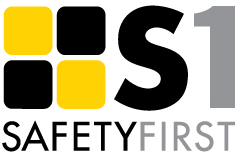 The Outstanding OH&S initiative/solution Award is presented to an individual, team/group or organisation for a demonstrated outstanding contribution to OH&S in Group Training. Nominations can be made by Group Training Organisations, client organisations, colleagues, professional bodies, and students.Eligibility and ConditionsCandidates for the award:must be staff employed within a Victorian Group Training Organisation may be individuals, teams or groups of special support staff Application Process Submitting Applications Please complete all parts of the nomination form addressing the selection criteria.When making your nomination, please provide short statements providing information on how the nominee meets the criteria. Where possible, provide examples to support your statementsApplications  must be submitted to the AEN office by email penny@aen.org.au or post to Level 3 478 Albert Street, East Melbourne VIC 3002 by COB Friday 14 October 2016.Nomination Form & Selection CriteriaNominees Details (person being nominated for the award)Nominators Details Selection CriteriaOverviewGive an overview of the service/support provided, a description of the environment in which the service/support is provided and specific challenges which may have had to be overcome during the course of providing the service/support.Excellence and innovationexamples of how the OH&S service/support makes a significant contribution how the OH&S service/support addresses the needs of internal and external clients what is unique or innovative about the OH&S service/support provided Client focussystems and processes for collecting information on client needs and satisfaction demonstrated recognition and/or acknowledgement from clients, students, and colleagues demonstrated examples of any contributions to knowledge sharing, mentoring and coaching activities.Professionalism and commitment to support OH&S servicesdemonstrated efficiency, accuracy and timeliness in dealing with customer enquiries contribution to performance enhancement efforts such as professional development of staff, acting as mentors, guides or models for others; and enhanced service/support provision how the individual or team engage with other professionals to improve the standard of OH&S service/support provided to clients. Understanding and reputation within the industry or communityways in which the delivery of the service/support helps to form and build new relationshipsdemonstrated recognition and/or acknowledgement from industry and community Applications OpenMonday 5 September 2016Applications CloseFriday 14 October 2016Award PresentedThursday 17 November 2016First name:Surname:Phone number:Email address:Group Training Company:Group Training Company:Job title:Job title:Work  responsibilities:Work  responsibilities:Signature:Date:Please include a minimum of 2 photos with your nomination Please include a minimum of 2 photos with your nomination First name:Surname:Phone number:Email address:Company:Company:Signature:Date: